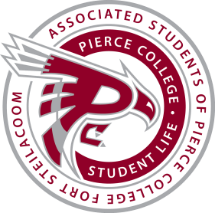 ASPCFS Student Government DATE: June 5, 2019TIMe: 1:00 p.m.Location: Student Life LobbyMeeting Agenda -----END OF NEW BUSINESS-----General Assembly MinutesMeeting called byASPCFS President: Raymond PowerType of meetingStudent Government General AssemblyChairpersonASPCFS President: Raymond PowerAdvisorStudent Life Coordinator: Cameron CoxNote takerAdministrative Senator: Connor FredericksTimekeeperAdministrative Senator: Connor FredericksAttendees President Raymond Power, Vice President Derrick Brigge, Administrative Senator Connor Fredericks, Clubs and Organizations Senator Halle Walker, Legislative Senator Daniel Chowritmootoo, Student and Cultural Affairs Senator Charles Cho, Engagement Senator Nick PecacheCall to orderRaymond powerPledge of allegiance raymond powerRaymond powerRoll callRoll callconnor FredericksChecklist Raymond Power  | Derrick Brigge  | Connor Fredericks  | Halle Walker  | Daniel Chowritmootoo  | Charles Cho | Nick Pecache  | Raymond Power  | Derrick Brigge  | Connor Fredericks  | Halle Walker  | Daniel Chowritmootoo  | Charles Cho | Nick Pecache  | Raymond Power  | Derrick Brigge  | Connor Fredericks  | Halle Walker  | Daniel Chowritmootoo  | Charles Cho | Nick Pecache  |Establishment of Quorumconnor FredericksDiscussionThe Chair and six councilmembers were present. Conclusions*Quorum established*Changes to the AgendaChanges to the AgendaRaymond PowerConclusion*No changes were made to the agenda **No changes were made to the agenda **No changes were made to the agenda **No changes were made to the agenda **No changes were made to the agenda *Approval of minutesApproval of minutesraymond powerraymond powerDescriptionApproval of Minutes |  Motion by: Connor Fredericks |  Seconded by: Derrick BriggeApproval of Minutes |  Motion by: Connor Fredericks |  Seconded by: Derrick BriggeApproval of Minutes |  Motion by: Connor Fredericks |  Seconded by: Derrick BriggeApproval of MinutesApproval of MinutesApproval of MinutesApproval of MinutesApproval of the meeting minutes from May 22, 2019.Approval of the meeting minutes from May 22, 2019.Approval of the meeting minutes from May 22, 2019.Approval of the meeting minutes from May 22, 2019.Votes6 yea  |  0 nays  |  0 abstains6 yea  |  0 nays  |  0 abstains6 yea  |  0 nays  |  0 abstainsResultApproved        Denied        Moved    Approved        Denied        Moved    Approved        Denied        Moved    PresentationMiebeth bustillo-boothDiscussionInformational presentation about the new Business Bachelor of Arts degree coming to Pierce College in Fall 2019. ReportspRESIDENTraymond powerDiscussionNo Report Providedvice presidentdERRICK bRIGGEDiscussionI have been working to wrap up my student government responsibilities for the year. I have been working with all other SG members on the student fee vote to implement a fee for the SG legacy project, and look forward to the final meetings our team will have with the contractors. Plans for Raider Review are all set, and I look forward to hosting the event to close out the academic year for Pierce students.aDMINISTRATIVE sENATORConnor FredericksDiscussionIn addition to my regular job duties, over the last two weeks I have been busy wrapping up loose ends regarding the student fee vote, which is taking place the rest of this week and the security project associated with the fee. We have just received our proposal from our security contractor and will move forward will the analysis of the proposal. As the year ends, I am also preparing materials to pass off to the next Administrative Senator and the next team so that they have all the tools necessary to be successful.Clubs and Orginzation SenatorHalle WalkerDiscussionOver the past two weeks, I focused my attention on Clubs Bonanza. This event was to celebrate the hard work and commitment clubs have been involved in this school year. The event featured free lunches, t-shirts and had many games with a variety of prizes. The feedback stated the event was a hit. I will continue to assist clubs in the very few remaining events that they will have. The next club event is June 6 held by BSU in the international house and will be a celebration of Juneteenth. Hope to see you all there.legislative senatorDaniel chowritmootooDiscussionIn these last two weeks as the ASPCFS Legislative Senator, I have: toured the St. Martin’s Diversity and Cultural awareness center, collected votes for the ongoing Student Transportation and Security Fee, and helped the rest of my team to prepare for and conduct a number of events.sTUDENT AND CULTURAL affairs SenatorCharles ChoDiscussionI have been getting ready for the final Multicultural Leadership Institute workshop this Friday and will be preparing the certifications for those that have met the requirement. I have also been creating a binder for the next year senator that will be replacing me.Engagement SenatorNick PecacheDiscussionI have been working with getting students to vote for bus passes as well as more security cameras. For this to be funded, students will have to pay 3 dollars for each credit capped at 10 credits. I just finished up an ela meeting last week where we had Cameron Cox come in and talk about self-reflection. There will be an ELA meeting next week on June 14.activities board Reportsraymond powerDiscussionIssues and Awareness Coordinator – Aidan HeltAidan Helt, the Issues and Awareness Coordinator is working on National Donut Day, and a Self Defense Class hosted by The Lakewood Police Department! She will continue to help with Student Appreciation events.Entertainment and Rec Coordinator – Yajahira DominguezNo Report ProvidedSpecial Events Coordinator – Eli EllisSince the last meeting, Eli has been working on finishing off his events for the Spring Quarter, organizing Karaoke Chaos on May 23rd, an event that was well received and attended by 141 students. He has also been working with his team to finish the final preparation for Student Appreciation Week.  With it being the final meeting of this year, Eli had this message to leave, “It has been an amazing two years being able to be a part of the ASPCFS Student Life Team, and I am so thankful for the opportunities and experiences that have come along with it.  I will take the lessons I have learned here at Pierce with me in the future, and I want to thank my team for such an amazing year.”Promotions Coordinator – Kim NucumNo Report ProvidedCommunications Coordinator – Chris HornChris Horn, Communications Coordinator, has been working away keeping both the reader board and CWIS monitors around campus, and the student life boards all up to date with upcoming events or information. He recently has completed promo for the upcoming Self Defense event for later this month. Besides promotions, he has been helping out with student life events when ever he can.Outreach Coordinator – Emma Gallagher-Burkholder No Report ProvidedOld BusinessOld BusinessRaymond PowerRaymond PowerConclusion*There was no old business to be discussed**There was no old business to be discussed**There was no old business to be discussed*New businessRaymond powerDescription1819-044  |  Motion by: Halle Walker |  Seconded by: Connor Fredericksaction itemaction itemTo ratify the Gaming and YEET Club for the remainder of the 2018-2019 academic year.To ratify the Gaming and YEET Club for the remainder of the 2018-2019 academic year.Votes6 yea  |  0 nays  |  0 abstentionsResultApproved        Denied        Moved    Description1819-045  |  Motion by: Daniel Chowritmootoo  |  Seconded by: Charles Choaction itemaction itemTo approve $2000 in funding from the S&A Contingency budget to cover expenditures associated with athletics’ van repairs.To approve $2000 in funding from the S&A Contingency budget to cover expenditures associated with athletics’ van repairs.Votes6 yea  |  0 nays  |  0 abstentionsResultApproved        Denied        Moved    open forumRaymond powerConclusion*Nothing was discussed during the Open Forum *NAnnouncementsraymond powerannouncementNation Donut Day is June 7th and starts at 8 a.m. (while supplies last) in the Student Life Lobby.announcementSummer Splash is June 10th from 11 a.m. – 2 p.m. on Cascade 4th Floor.announcementPeace, Love & Ice Cream is June 11th from 12 – 1 p.m. in the Student Life Lobby.AnnouncementStudent Awards Ceremony is June 12th at 6:30 p.m. in the Health Education Center.AnnouncementChill N’ Grill is June 13th from 11:30 – 3 p.m. in the Performance & Fireside LoungeAnnouncementSelf-Defense Workshop w/ Lakewood P.D is June 14th in the Performance Lounge.AnnouncementELA Workshop is June 14th from 12 – 1 p.m. in CAS 529.ADJOURNMENTRaymond powergrgDescriptionMotion by: Connor Fredericks  |  Seconded by: Halle Walker  |  6 yea  |  0 nays  |  0 abstainsTime End: 2:21 p.m.